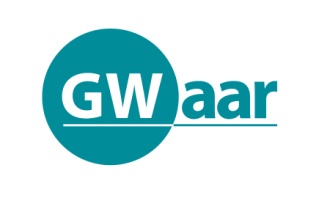 Greater Wisconsin Agency on Aging ResourcesBOARD MEETING AGENDAFriday, June 12, 2020| 10:00 a.m. – 12:00 p.m. Via Microsoft Teams Meeting Join Microsoft Teams Meeting – Click this link+1 608-338-1382   United States, Madison (Toll) -By Phone onlyConference ID: 555 252 863#Our mission is to deliver innovative support to lead aging agencies as we work together to promote, protect, and enhance the well-being of older people in Wisconsin.Call to Order											2 MinutesWes Martin, ChairpersonReview and Approval of Agenda					4 MinutesReview and Approval of April 17, 2020 Minutes			2 MinutesPublic Comment								2 MinutesReport from the Chair							5 Minutes.Wes Martin, ChairpersonStatement from n4a on its Commitment to Equality and Diversity (ACTION)Directors Report								10 Minutes      Bob Kellerman, Executive Director Finance Committee										20 Minutes       Erv Teichmiller, Finance Committee ChairpersonCurrent Fiscal Report (ACTION)CARES Act Administration Budget (ACTION)Trualta Proposal (ACTION)Aging Unit Progressive Improvement Plan Policy (ACTION)Special Report: COVID-19: How the Nutrition Program is Adapting 		30 MinutesPam VanKampen, OAA Consultant, Nutrition Specialist/Sr. Center RepresentativeAdvocacy and Public Policy Update 					 		15 Minutes     Janet Zander, Advocacy and Public Policy Coordinator 10.  Bureau of Aging and Disability Resources Update					15 Minutes Neal Minogue, Older Americans Act Program Supervisor11. Annual Election of Officers									10 MinutesVa ThaoDave Ostness12.  Adjournment											5 MinutesNext Meeting Date:  Friday, August 14, 2020PLEASE NOTE: Upon reasonable notice, efforts will be made to accommodate the needs of individuals unable to attend the meeting who are interested in providing public input related to specific items described on the above agenda. For additional information or to request assistance in providing input in writing, contact Robert Kellerman at 608-243-5672, or by email at bob.kellerman@gwaar.org